GaliléeNom : Galileo Galilei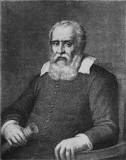 Nationalité : 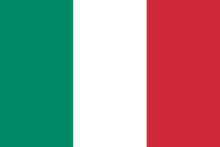 Temps :1564 – 1642Découverte :Le télescope (améliorer la lunette)HéliocentrismeDéfend le livre de Copernique